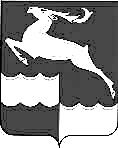 АДМИНИСТРАЦИЯ ТАГАРСКОГО СЕЛЬСОВЕТАКЕЖЕМСКОГО РАЙОНАКРАСНОЯРСКОГО КРАЯПОСТАНОВЛЕНИЕ07 сентября 2022 г. 			№ 48- п				      д. ТагараО введении кода доходов в бюджетную классификацию и наделении полномочиями администраторов доходовВо исполнение статьи 161 Бюджетного кодекса Российской Федерации, руководствуясь Уставом Тагарского сельсовета, ПОСТАНОВЛЯЕТ:1. Добавить код дохода согласно приложению к настоящему Постановлению, в исполнении Постановления от 16.12.2021 № 50-п «Об утверждении перечня главных администраторов источников финансирования дефицита бюджета Тагарского сельсовета».2. Наделить полномочиями администратора доходов Администрацию Тагарского сельсовета Кежемского района Красноярского края по коду доходов согласно приложению к настоящему Постановлению.3. Настоящее Постановление вступает в силу с момента подписания. Подлежит размещению на официальном интернет-сайте Тагарского сельсовета (www.admtagara.ru).4.Контроль за исполнением настоящего Постановления возложить на Грига О.В., директора МКУ «Централизованная бухгалтерия Тагарского сельсовета».Глава Тагарского сельсовета						            Е.Н. АнтоновПриложениек Постановлению администрации Тагарского сельсоветаот 07.09.2022 № 48-пПеречень главных администраторов источников финансирования дефицита бюджета Тагарского сельсовета